РОССИЙСКАЯ ФЕДЕРАЦИЯ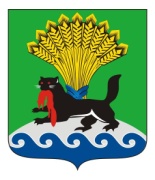 ИРКУТСКАЯ ОБЛАСТЬИРКУТСКОЕ РАЙОННОЕ МУНЦИПАЛЬНОЕ ОБРАЗОВАНИЕАДМИНИСТРАЦИЯПОСТАНОВЛЕНИЕот «_ 28__»___02____ 2018г.				  	                                 №119_Об организации работы по подготовке и проведению выборов Президента Российской Федерации 18 марта 2018 годаВ целях оказания содействия избирательным комиссиям в организации и проведении на территории Иркутского района выборов Президента Российской Федерации 18 марта 2018 года, руководствуясь статьей 20 Федерального закона от 12.06.2002 № 67-ФЗ «Об основных гарантиях избирательных прав и права на участие в референдуме граждан Российской Федерации», Федеральным законом от 10.01.2003  № 19-ФЗ «О выборах Президента Российской  Федерации», статьями 39, 45, 54 Устава Иркутского районного муниципального образования, администрация Иркутского районного муниципального образованияПОСТАНОВЛЯЕТ:1. Утвердить перечень должностных лиц администрации Иркутского  районного муниципального образования (далее – АИРМО) ответственных за сбор и передачу оперативной информации о ходе голосования 18 марта 2018 года по закрепленным избирательным участкам (далее – Должностные лица) (приложение 1). 2. Должностным лицам осуществлять сбор и передачу оперативной информации о ходе голосования 18 марта 2018 года по закреплённым избирательным участкам в Иркутскую районную территориальную избирательную комиссию (далее – ТИК) по графику, согласованному с ТИК.   3. Начальнику организационно - контрольного управления АИРМО организовать передачу информации:  1) об открытии избирательных участков по состоянию на 08 часов 00 минут;  2) о ходе голосования 18 марта 2018 года.  4. Утвердить график дежурств ответственных должностных лиц АИРМО до проведения выборов и в день выборов Президента Российской Федерации 18 марта 2018 года (приложение 2).  5. Назначить ответственным дежурным в приёмной Мэра АИРМО     консультанта-помощника Мэра АИРМО с 19.00 до 24.00 18 марта 2018 года.  6. Муниципальному казенному учреждению «Хозяйственно-эксплуатационная служба администрации Иркутского районного муниципального образования» на период с 18 по 19 марта 2018 года                        с 08.00 до 06.00:  1) назначить дежурных водителей по АИРМО;  2) организовать работу и взять на особый контроль санитарное состояние здания АИРМО и прилегающей территории, а так же помещение актового зала для работы ТИК в день выборов;  3) организовать бесперебойную подачу электроэнергии посредством дизельного генератора для организации непрерывной работы членов ТИК на случай отключения электроэнергии.  7. Отделу потребительского рынка АИРМО взять на контроль организацию праздничной торговли, ярмарок на избирательных участках в день проведения выборов.  8. Отделу информатизации и технологий АИРМО провести ревизию компьютерной техники, задействованной в подготовке и проведении выборов, обеспечить ее бесперебойную работу в день выборов, организовать дежурство сотрудников отдела на случай непредвиденных сбоев в работе оборудования и системы видеонаблюдения за ходом выборов Президента Российской Федерации 18 марта 2018 года с 08.00 до 24.00.  9. Отделу по информационной политике организационно - контрольного управления АИРМО обеспечить взаимодействие со СМИ по запросам о предоставлении оперативной информации о ходе проведения выборов Президента Российской Федерации на территории Иркутского районного муниципального образования 18 марта 2018 года. 10. Рекомендовать межмуниципальному управлению Министерства внутренних дел России «Иркутское»: 1) принять меры по обеспечению безопасности избирательных участков, членов комиссий, доставке избирательной документации, охране общественного порядка на территории Иркутского районного муниципального образования в период подготовки и проведения выборов;  2) представить в  АИРМО график дежурств сотрудников на период с 15 марта по 18 марта 2018 года до сдачи протокола итогов голосования в срок до 28 февраля 2018 года. 11. Рекомендовать отделу надзорной деятельности по Иркутскому району управления надзорной деятельности главного управления МЧС России по Иркутской области:  1) обеспечить контроль за состоянием пожарной безопасности на избирательных участках;  2) представить в АИРМО график дежурств сотрудников на период с 16 марта с 16.00 часов по 19 марта 2018 года в срок до 28 февраля 2018 года. 12. Организационно - контрольному управлению АИРМО  довести настоящее постановление до сведения глав муниципальных образований Иркутского района. 13. Рекомендовать главам муниципальных образований Иркутского районного муниципального образования: 1) взять на контроль вопросы уборки территории избирательных участков муниципальных образований и подъездных путей, прилегающих к избирательным участкам;  2) принять  постановления о подготовке и проведении выборов Президента Российской Федерации на территории муниципального образования Иркутского района 18 марта 2018 года в срок до 28 февраля 2018 года;  3) копию правого акта направить в АИРМО, разместить на информационных стендах, расположенных в здании администрации поселения. 14. Настоящее постановление опубликовать в газете «Ангарские огни», разместить на официальном сайте Иркутского районного муниципального образования www.irkraion.ru. 15. Контроль исполнения постановления возложить на заместителя Мэра района - руководителя аппарата.                                                      
ПЕРЕЧЕНЬдолжностных лиц администрации Иркутского районного муниципального образования ответственных за сбор и передачу оперативной информации о ходе голосования 18 марта 2018 года по закреплённым избирательным участкамЗаместитель Мэра района -                                                           П.Н. Новосельцевруководитель аппарата                                                              ГРАФИКдежурств ответственных должностных лиц администрации Иркутского районного муниципального образования до проведения выборов и в день выборов Президента Российской Федерации 18 марта 2018 годаЗаместитель Мэра района -                                                            П.Н. Новосельцевруководитель аппарата          Исполняющий обязанности Мэра района И.В. Жук     08.00-13.00     13.30-18.30Лапшакова Е.Ю.Датченко Л.В. тел.718-079тел.718-079     08.00-13.00     13.30-18.30   Максимова С.А.
Лосева Л. П.тел.778-861тел.778-861     08.00-13.00     13.30-18.30Иванова Е.В.Понкратова М.А.тел.718-070тел.718-070     08.00-13.00     13.30-18.30Ченских Е.Н.Зимина О.И.тел.718-077тел.718-077с 16.00 часов 16 марта 2018 года до 08.00 часов 17 марта 2018 годаКаргопольцев И.М.89086450861 Заместитель председателя Комитета по управлению муниципальным имуществом и жизнеобеспечению по жизнеобеспечениюс 08.00 часов 17 марта 2018 года до 08.00 часов 18 марта 2018 годаЧекризов В.В.89021719619Председатель Комитета по управлению муниципальным имуществом и жизнеобеспечению с 08.00 часов 18 марта 2018 года до 08.00 часов   19 марта 2018 года Новосельцев П.Н.89025604774Заместитель Мэра района – руководитель аппарата 